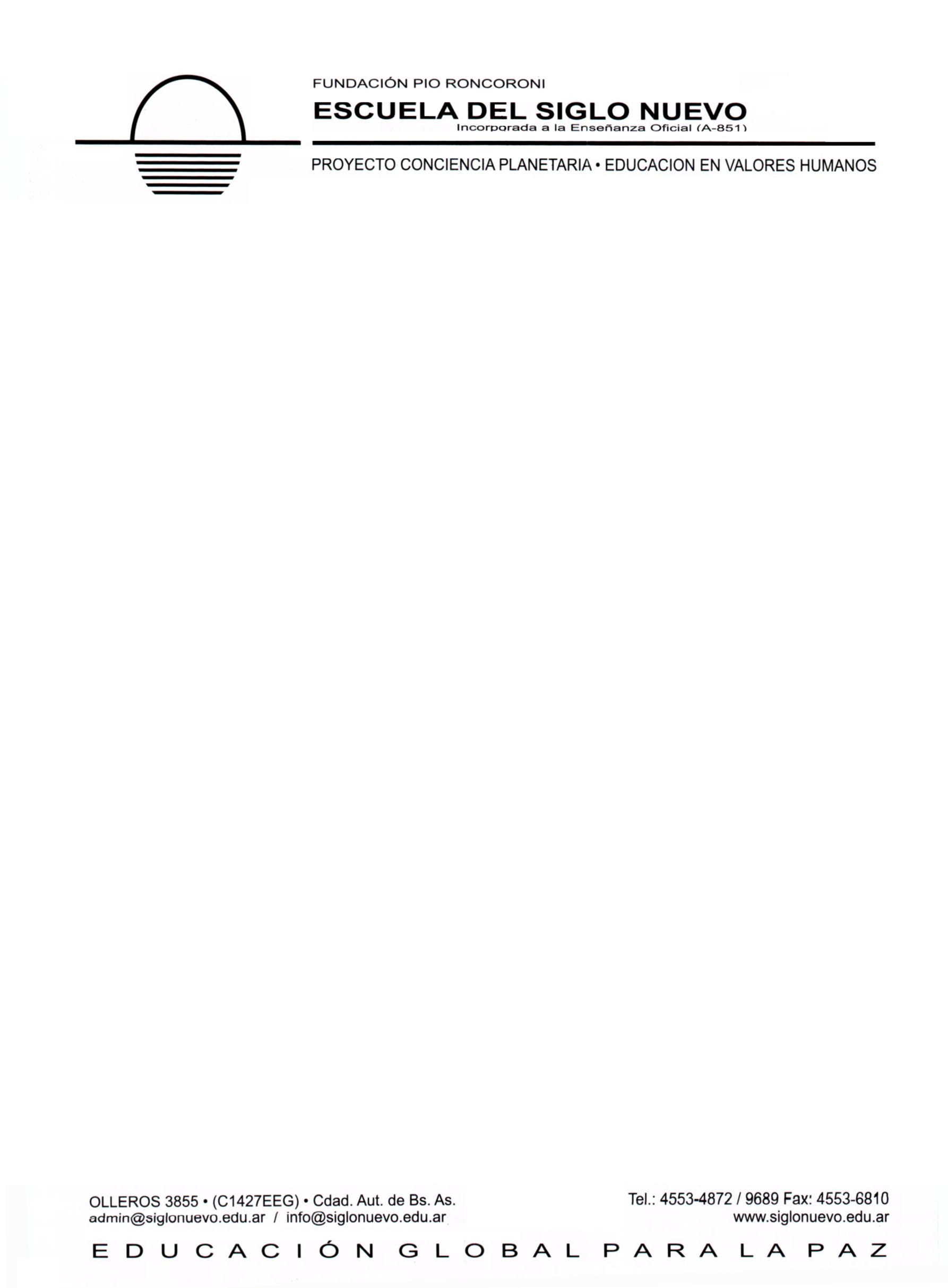 Para completar por la Escuela.Fecha: …/..…/…… Hora: ........ Atendida por: …………….…….........................................................................Nombre del alumno/a: ....................................................................... Grado Postulado: ..... Ciclo lectivo: .…...Entrega del material informativo: Folleto(  ), Normas de Conv.(  ), Documentac. req.(  ), Cond.arancelam.(  ) Otros: ….…………………………………………………………………………………………………………………..Entrevistas:Con la Dirección: Fecha: …/…/…. Resultado: ……………………………………………………………………….Observaciones: ………………………………………………………………...........................................................………………………………………………………………………………………………………………………………………………………………………………………………………………………………………………………………………………………………………………………………………………………………………………………………Con la Psicóloga: Fecha: …/…/…. Resultado: …………..…………………………………………………………..Observaciones: ………………………………………………………………...........................................................………………………………………………………………………………………………………………………………………………………………………………………………………………………………………………………………Con  de inglés: Fecha: …/…/…. Resultado: ....……………………………………………………Observaciones: ………………………………………………………………...........................................................………………………………………………………………………………………………………………………………………………………………………………………………………………………………………………………………Fecha presentación del libre deuda: …/…/…	por: …………………………………………………………….Fecha de matriculación: .... /.... /.......Observaciones: ……………………………………………………………….......................................................................................................................................................................................................................................………………………………………………………………………………………………………………………………Comunicaciones: ………………………………………………………………………………………………………………………………………………………………………………………………………………………………………………………………………………………………………………………………………………………………………Invitaciones a participar a la actividad del: …………………….               …………..............      …………………